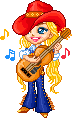 COUNTRY  DANCE  WESTERN                 ACADEMY1-8 VINE to R, CROSS, SIDE ROCK, TOE STRUT 1-2         Poser le PD à D, croiser le PG derrière le PD 3-4         Poser le PD à D, croiser le PG devant le PD5-6         Poser le PD à D avec PdC, revenir sur le PG 7-8         Poser la plante du PD croiser devant le PG, abaisser le talon au sol en basculant le PdC 9-16 VINE to L, CROSS, SIDE ROCK, TOE STRUT 1-2          Poser le PG à G, croiser le PD derrière le PG 3-4          Poser le PG à G, croiser le PD devant le PG 5-6          Poser le PG à G avec PdC, revenir sur le PD 7-8          Poser la plante du PG croiser devant le PD, abaisser le talon au sol en basculant le PdC                                  ****   Restart ici au 12ème mur **** 17-24 SIDE ROCK, ROCK BACK, SIDE ROCK, CROSS ¼ TURN STEP1-2           Poser le PD à D avec le PdC, revenir sur le PG 3-4           Poser le PD derrière le PG avec le PdC, revenir sur le PG 5-6           Poser le PD à D avec le PdC, revenir sur le PG 7-8           Croiser le PD derrière le PG, pivoter d’un ¼ de tour à G et poser le PG devant 25-32 TOE STRUT, TOE STRUT, JAZZ BOX CROSS 1-2           Poser la plante du PD devant, abaisser le talon au sol en basculant le PdC 3-4           Poser la plante du PG devant, abaisser le talon au sol en basculant le PdC 5-6           Croiser le PD devant le PG, reculer le PG 7-8           Poser le PD à D, croiser le PG devant le PD                                                                                 Bonne danse !!! COUNTRY DANCE WESTERN ACADEMY      74  chemin  du Martinet   73420  DRUMETTAZ-CLARAFONDANGELIQUE  GIRAUD  Tel: 06.15.53.67.55Diplômée  en danse country au Country Dance Instructors Training  (CDIT)countrydancewesternacademy.com